FINE TUNE YOUR BOW WITH HHA ™ SPORTS’ NEW TETRA LRZ STABILIZERNew Stabilizer Offers Adjustable Length Options for Optimized PerformanceWisconsin Rapids, WI - HHA Sports, the leader in archery accuracy, brings new levels of adjustable accuracy with the new Tetra LRZ Stabilizer. Achieve perfect balance for repeatable performance for the hunt, on the range or in competion.“We are the world leader in adjustable sight options for archers, and we wanted to create a stabilizer that offered the same ability to fine-tune your bow for the perfect shot,” said Scott Bakken, Director of Sales and Marketing for HHA Sports. “Many may not realize this, but HHA Sports launched a folding stabilizer in 1984 that brought the company into the archery business. A lot has changed since then, but the one thing that hasn’t is our commitment to producing the best accessories on the market.”The Tetra LRZ Stabilizer was developed for hardcore archers who demand the ability to fine tune every aspect of their setups for maximum performance. The Tetra LRZ is the most evolved stabilizer on the market. It features patented technology with internal and external dampening and gives the shooter the ability to micro adjust the overall length of the unit from 6- to 10-inches. This gives you the ability to achieve perfect balance with any bow, resulting in higher scores, greater confidence and more success in the field. Optional accessory weights, a side bar, a quick disconnect and a wrist sling are available, making a system that allows you to perfect your bow and tighten your groups.As with all HHA Sports products, Each Tetra Stabilizer product carries a 100-percent lifetime warranty and is Made in the U.S.A. About HHA SportsFor more than 30 years, HHA Sports has been the leader in single pin technology producing superior sights and accessories for archers.  With a passion for the outdoors, the company’s development team has created a line of products rich with exclusive features – from its patented R.D.S. technology to its A.R.M.O.R. Pin Technology – that set the brand apart from all others. With an eye firmly fixed on detail, HHA Sports is committed to creating the most highly functional gear.  Products are all Made in the USA and backed with a 100 percent lifetime warranty.  All this means whether you are scaling some of the world’s toughest terrain on a hunt, or shooting for gold in a championship round; you can always expect the very best, most accurate shooting from HHA Sports.  For more information about HHA Sports, visit: www.hhasports.com.Connect with us on social media: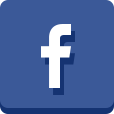 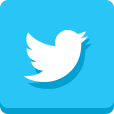 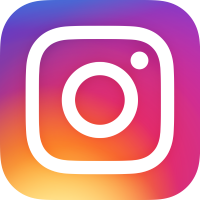 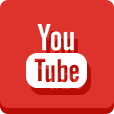 
Editor’s Note: For press releases and hi-res images from Full-Throttle’s wide range of clients, please visit our online press room. 